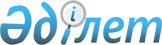 Облыстық мәслихаттың ХХV сессиясының 2010 жылғы 3 желтоқсандағы № 372-IV "2011-2013 жылдарға арналған облыстық бюджет туралы" шешіміне өзгерістер енгізу туралы
					
			Күшін жойған
			
			
		
					Атырау облыстық мәслихатының 2011 жылғы 7 желтоқсандағы № 473-IV шешімі. Атырау облысының Әділет департаментінде 2011 жылғы 22 желтоқсанда № 2599 тіркелді. Күші жойылды - Атырау облыстық Мәслихатының 2013 жылғы 04 шілдедегі № 157-V шешімімен

      Ескерту. Күші жойылды - Атырау облыстық Мәслихатының 04.07.2013 № 157-V шешімімен.

      Қазақстан Республикасының 2008 жылғы 4 желтоқсандағы Бюджет кодексіне, Қазақстан Республикасының 2001 жылғы 23 қаңтардағы "Қазақстан Республикасындағы жергілікті мемлекеттік басқару және өзін-өзі басқару туралы" Заңының 6 бабына сәйкес және облыс әкімдігі ұсынған 2011-2013 жылдарға арналған облыс бюджетін нақтылау туралы ұсынысын қарап, облыстық мәслихат ХХXVI сессиясында ШЕШТІ:



      1. Облыстық мәслихаттың 2010 жылғы 3 желтоқсандағы № 372-IV "2011-2013 жылдарға арналған облыстық бюджет туралы" шешіміне (нормативтік құқықтық актілердің мемлекеттік тіркеу тізілімінде № 2582 рет санымен тіркелген 2011 жылғы 20 қаңтарда "Атырау" газетінде № 7 жарияланған) келесі өзгерістер енгізілсін:



      1) 1-тармақта:

      "114 608 590" деген сандар "111 322 879" деген сандармен ауыстырылсын;

      "49 499 496" деген сандар "44 914 182" деген сандармен ауыстырылсын;

      "1 732 904" деген сандар "3 031 312" деген сандармен ауыстырылсын;

      "3 216" деген сандар "4 416" деген сандармен ауыстырылсын;

      "63 372 974" деген сандар "63 372 969" деген сандармен ауыстырылсын;

      "111 769 176" деген сандар "109 591 877" деген сандармен ауыстырылсын;

      "921 721" деген сандар "823 719" деген сандармен ауыстырылсын;

      "1 200 622" деген сандар "1 102 622" деген сандармен ауыстырылсын;

      "278 901" деген сандар "278 903" деген сандармен ауыстырылсын;

      "4 075 513" деген сандар "2 967 103" деген сандармен ауыстырылсын;

      "4 294 513" деген сандар "3 931 203" деген сандармен ауыстырылсын;

      "219 000" деген сандар "964 100" деген сандармен ауыстырылсын;

      "-2 157 820" деген сандар "-2 059 820" деген сандармен ауыстырылсын;

      "2 157 820" деген сандар "2 059 820" деген сандармен ауыстырылсын;



      2) 13-тармақта:

      "1 021 833" деген сандар "499 548" деген сандармен ауыстырылсын;

      "25 788" деген сандар "25 188" деген сандармен ауыстырылсын;

      "752 190" деген сандар "738 256" деген сандармен ауыстырылсын;



      3) 14-тармақта:

      "318 057" деген сандар "127 000" деген сандармен ауыстырылсын;



      4) 19-тармақта:

      "291 084" деген сандар "287 383" деген сандармен ауыстырылсын;

      "53 000" деген сандар "46 751" деген сандармен ауыстырылсын;

      "43 100" деген сандар "39 299" деген сандармен ауыстырылсын;

      "137 125" деген сандар "95 725" деген сандармен ауыстырылсын;



      2. 1-қосымша осы шешімнің қосымшасына сәйкес жаңа редакцияда мазмұндалсын.



      3. Осы шешімнің орындалуын бақылау бюджет, қаржы, экономика, кәсіпкерлікті дамыту, аграрлық мәселелер және экология жөніндегі тұрақты комиссияның төрағасы М. Шырдабаевқа жүктелсін.



      4. Осы шешім 2011 жылдың 1 қаңтарынан бастап қолданысқа енгiзiледi.      Облыстық мәслихат

      сессиясының төрағасы                       Б. Қощанов      Облыстық мәслихат хатшысы                  Ж. Дүйсенғалиев

Облыстық мәслихаттың   

ХХXV сессиясының     

2011 жылғы 7 желтоқсандағы

№ 473-IV шешіміне қосымшаОблыстық мәслихаттың   

ХХV сессиясының      

2010 жылғы 3 желтоқсандағы

№ 372-IV шешіміне 1 қосымша 2011 жылға арналған облыстық бюджет
					© 2012. Қазақстан Республикасы Әділет министрлігінің «Қазақстан Республикасының Заңнама және құқықтық ақпарат институты» ШЖҚ РМК
				СанатыСанатыСанатыСанатыСомасы,

мың теңгеСыныбыСыныбыСыныбыСомасы,

мың теңгеКіші сыныбыКіші сыныбыСомасы,

мың теңгеАтауыСомасы,

мың теңге12345І. Кірістер1113228791Салықтық түсімдер4491418201Табыс салығы242408962Жеке табыс салығы2424089603Әлеуметтiк салық118336221Әлеуметтік салық1183362205Тауарларға, жұмыстарға және қызметтер көрсетуге салынатын iшкi салықтар88396643Табиғи және басқа ресурстарды пайдаланғаны үшiн түсетiн түсiмдер88389644Кәсiпкерлiк және кәсiби қызметтi жүргiзгенi үшiн алынатын алымдар7002Салықтық емес түсiмдер303131201Мемлекет меншігінен түсетін түсімдер206021Мемлекеттік кәсіпорынның таза кірісі бөлігіндегі түсімдер13055Мемлекет меншігіндегі мүлікті жалға беруден түсетін кірістер192607Мемлекеттік бюджеттен берілген кредиттер бойынша сыйақылар (мүдделер)3704Мемлекеттік бюджеттен қаржыландырылатын, сондай-ақ Қазақстан Республикасы Ұлттық Банкінің бюджетінен (шығыстар сметасынан) ұсталатын және қаржыландырылатын мемлекеттік мекемелер салатын айыппұлдар, өсімпұлдар, санкциялар, өндіріп алулар2720731Мемлекеттік бюджеттен қаржыландырылатын, сондай-ақ Қазақстан Республикасы Ұлттық Банкінің бюджетінен (шығыстар сметасынан) ұсталатын және қаржыландырылатын мемлекеттік мекемелер салатын айыппұлдар, өсімпұлдар, санкциялар, өндіріп алулар27207306Басқа да салықтық емес түсiмдер27386371Басқа да салықтық емес түсiмдер27386373Негізгі капиталды сатудан түсетін түсімдер441601Мемлекеттік мекемелерге бекітілген мемлекеттік мүлікті сату44161Мемлекеттік мекемелерге бекітілген мемлекеттік мүлікті сату44164Трансферттердің түсімдері6337296901Төмен тұрған мемлекеттiк басқару органдарынан алынатын трансферттер315328932Аудандық (қалалық) бюджеттерден трансферттер3153289302Мемлекеттiк басқарудың жоғары тұрған органдарынан түсетiн трансферттер318400761Республикалық бюджеттен түсетiн трансферттер31840076Функционалдық топФункционалдық топФункционалдық топФункционалдық топФункционалдық топСомасы, (мың теңге)Кіші функционалдық топКіші функционалдық топКіші функционалдық топКіші функционалдық топСомасы, (мың теңге)ӘкімшіӘкімшіӘкімшіСомасы, (мың теңге)БағдарламаБағдарламаСомасы, (мың теңге)АтауыСомасы, (мың теңге)123456II. Шығындар1095918771Жалпы сипаттағы мемлекеттiк қызметтер87007501Мемлекеттiк басқарудың жалпы функцияларын орындайтын өкiлдi, атқарушы және басқа органдар730648110Облыс мәслихатының аппараты44657001Облыс мәслихатының қызметін қамтамасыз ету жөніндегі қызметтер42457003Мемлекеттік органдардың күрделі шығыстары2200120Облыс әкімінің аппараты662257001Облыс әкімінің қызметін қамтамасыз ету жөніндегі қызметтер542949003Жеке және заңды тұлғаларға "жалғыз терезе" қағидаты бойынша мемлекеттік қызметтер көрсететін халыққа қызмет орталықтарының қызметін қамтамасыз ету76830004Мемлекеттік органдардың күрделі шығыстары42478282Облыстың тексеру комиссиясы23734001Облыстың тексеру комиссиясының қызметін қамтамасыз ету бойынша көрсетілетін қызметтер20734003Мемлекеттік органдардың күрделі шығыстары300002Қаржылық қызмет70642257Облыстың қаржы басқармасы70642001Жергілікті бюджетті атқару және коммуналдық меншікті басқару саласындағы мемлекеттік саясатты іске асыру жөніндегі қызметтер66129009Коммуналдық меншікті жекешелендіруді ұйымдастыру1756013Мемлекеттік органдардың күрделі шығыстары157113Жергілікті бюджеттерден алынатын трансферттер260005Жоспарлау және статистикалық қызмет68785258Облыстың экономика және бюджеттік жоспарлау басқармасы68785001Экономикалық саясатты, мемлекеттік жоспарлау жүйесін қалыптастыру мен дамыту және облыстық басқару саласындағы мемлекеттік саясатты іске асыру жөніндегі қызметтер67785005Мемлекеттік органдардың күрделі шығыстары10002Қорғаныс11123601Әскери мұқтаждар37797250Облыстың жұмылдыру дайындығы, азаматтық қорғаныс, авариялар мен дүлей апаттардың алдын алуды және жоюды ұйымдастыру басқармасы37797003Жалпыға бірдей әскери міндетті атқару шеңберіндегі іс-шаралар24150007Аумақтық қорғанысты дайындау және облыстық ауқымдағы аумақтық қорғаныс13647Функционалдық топФункционалдық топФункционалдық топФункционалдық топФункционалдық топСомасы, (мың теңге)Кіші функционалдық топКіші функционалдық топКіші функционалдық топКіші функционалдық топСомасы, (мың теңге)ӘкімшіӘкімшіӘкімшіСомасы, (мың теңге)БағдарламаБағдарламаСомасы, (мың теңге)АтауыСомасы, (мың теңге)12345602Төтенше жағдайлар жөнiндегi жұмыстарды ұйымдастыру73439250Облыстың жұмылдыру дайындығы, азаматтық қорғаныс, авариялар мен дүлей апаттардың алдын алуды және жоюды ұйымдастыру басқармасы73439001Жергілікті деңгейде жұмылдыру дайындығы, азаматтық қорғаныс, авариялар мен дүлей апаттардың алдын алуды және жоюды ұйымдастыру саласындағы мемлекеттік саясатты іске асыру жөніндегі қызметтер29015005Облыстық ауқымдағы жұмылдыру дайындығы және жұмылдыру4724006Облыстық ауқымдағы төтенше жағдайлардың алдын алу және оларды жою397003Қоғамдық тәртіп, қауіпсіздік, құқықтық, сот, қылмыстық-атқару қызметі239278901Құқық қорғау қызметi2392789252Облыстық бюджеттен қаржыландырылатын атқарушы ішкі істер органы2389789001Облыс аумағында қоғамдық тәртіпті және қауіпсіздікті сақтауды қамтамасыз ету саласындағы мемлекеттік саясатты іске асыру жөніндегі қызметтер2200554003Қоғамдық тәртіпті қорғауға қатысатын азаматтарды көтермелеу3000006Мемлекеттік органдардың күрделі шығыстары95714013Белгілі тұратын жері және құжаттары жоқ адамдарды орналастыру қызметтері21713014Әкімшілік тәртіппен тұтқындалған адамдарды ұстауды ұйымдастыру22400015Қызмет жануарларын ұстауды ұйымдастыру21043016"Мак" операциясын өткізу2776019Көші-кон полициясының қосымша штаттық санын материалдық-техникалық жарақтандыру және ұстау20450020Оралмандарды уақытша орналастыру орталығын және оралмандарды бейімдеу мен біріктіру орталығын материалдық-техникалық жарақтандыру және ұстау2139271Облыстың құрылыс басқармасы3000003Ішкі істер органдарының объектілерін дамыту30004Бiлiм беру895801601Мектепке дейiнгi тәрбие және оқыту787834261Облыстың білім басқармасы787834027Мектепке дейінгі білім беру ұйымдарында мемлекеттік білім беру тапсырыстарын іске асыруға аудандардың (облыстық маңызы бар қалалардың) бюджеттеріне берілетін ағымдағы нысаналы трансферттер624565Функционалдық топФункционалдық топФункционалдық топФункционалдық топФункционалдық топСомасы, (мың теңге)Кіші функционалдық топКіші функционалдық топКіші функционалдық топКіші функционалдық топСомасы, (мың теңге)ӘкімшіӘкімшіӘкімшіСомасы, (мың теңге)БағдарламаБағдарламаСомасы, (мың теңге)АтауыСомасы, (мың теңге)123456045Республикалық бюджеттен аудандық бюджеттерге (облыстық маңызы бар қалаларға) мектеп мұғалімдеріне және мектепке дейінгі ұйымдардың тәрбиешілеріне біліктілік санаты үшін қосымша ақының көлемін ұлғайтуға берілетін ағымдағы нысаналы трансферттер16326902Бастауыш, негізгі орта және жалпы орта білім беру1589021260Облыстың туризм, дене шынықтыру және спорт басқармасы431867006Балалар мен жасөспірімдерге спорт бойынша қосымша білім беру431867261Облыстың білім беру басқармасы1157154003Арнайы білім беретін оқу бағдарламалары бойынша жалпы білім беру394662006Мамандандырылған білім беру ұйымдарында дарынды балаларға жалпы білім беру490005048Аудандардың (облыстық маңызы бар қалалардың) бюджеттеріне негізгі орта және жалпы орта білім беретін мемлекеттік мекемелердегі физика, химия, биология кабинеттерін оқу жабдығымен жарақтандыруға берілетін ағымдағы нысаналы трансферттер122880058Аудандардың (облыстық маңызы бар қалалардың) бюджеттеріне бастауыш, негізгі орта және жалпы орта білім беретін мемлекеттік мекемелерде лингафондық және мультимедиалық кабинеттер құруға берілетін ағымдағы нысаналы трансферттер14960704Техникалық және кәсіптік, орта білімнен кейінгі білім беру1801313253Облыстың денсаулық сақтау басқармасы144787043Техникалық және кәсіптік, орта білімнен кейінгі білім беру мекемелерінде мамандар даярлау144787261Облыстың білім беру басқармасы1656526024Техникалық және кәсіптік білім беру ұйымдарында мамандар даярлау1643147047Өндірістік оқытуды ұйымдастыру үшін техникалық және кәсіптік білім беретін ұйымдардың өндірістік оқыту шеберлеріне қосымша ақыны белгілеу1337905Мамандарды қайта даярлау және біліктіліктерін арттыру1082704252Облыстық бюджеттен қаржыландырылатын атқарушы ішкі істер органы65745007Кадрлардың біліктілігін арттыру және оларды қайта даярлау65745253Облыстың денсаулық сақтау басқармасы6963Функционалдық топФункционалдық топФункционалдық топФункционалдық топФункционалдық топСомасы, (мың теңге)Кіші функционалдық топКіші функционалдық топКіші функционалдық топКіші функционалдық топСомасы, (мың теңге)ӘкімшіӘкімшіӘкімшіСомасы, (мың теңге)БағдарламаБағдарламаСомасы, (мың теңге)АтауыСомасы, (мың теңге)123456003Кадрларының біліктілігін арттыру және оларды қайта даярлау6963261Облыстың білім беру басқармасы1009996010Кадрлардың біліктілігін арттыру және оларды қайта даярлау72440035Педагогикалық кадрлардың біліктілігін арттыру үшін оқу жабдығын сатып алу28000052Жұмыспен қамту – 2020 бағдарламасын іске асыру шеңберінде кадрлардың біліктілігін арттыру, даярлау және қайта даярлау90955609Бiлiм беру саласындағы өзге де қызметтер3697144261Облыстың білім беру басқармасы1081459001Жергілікті деңгейде білім беру саласындағы мемлекеттік саясатты іске асыру жөніндегі қызметтер50522004Білім берудің мемлекеттік облыстық мекемелерінде білім беру жүйесін ақпараттандыру15844005Білім берудің мемлекеттік облыстық мекемелер үшін оқулықтар мен оқу-әдiстемелiк кешендерді сатып алу және жеткізу105913007Облыстық ауқымда мектеп олимпиадаларын, мектептен тыс іс-шараларды және конкурстар өткізу479399011Балалар мен жеткіншектердің психикалық денсаулығын зерттеу және халыққа психологиялық-медициналық-педагогикалық консультациялық көмек көрсету89911012Дамуында проблемалары бар балалар мен жеткіншектердің оңалту және әлеуметтік бейімдеу89554033Жетім баланы (жетім балаларды) және ата-аналарының қамқорынсыз қалған баланы (балаларды) күтіп-ұстауға асыраушыларына (қорғаншыларға) ай сайынғы ақшалай қаражат төлемдеріне аудандардың (облыстық маңызы бар қалалардың) бюджеттеріне республикалық бюджеттен берілетін ағымдағы нысаналы трансферттер102756042Үйде оқытылатын мүгедек балаларды жабдықпен, бағдарламалық қамтыммен қамтамасыз етуге аудандардың (облыстық маңызы бар қалалардың) бюджеттеріне республикалық бюджеттен берілетін ағымдағы нысаналы трансферттер42535113Жергілікті бюджеттерден алынатын трансферттер105025271Облыстың құрылыс басқармасы2615685008Білім беру объектілерін салуға және реконструкциялауға аудандар облыстық бюджеттен (облыстық маңызы бар қалалар) бюджеттеріне берілетін нысаналы даму трансферттер738256037Білім беру объектілерін салу және реконструкциялау1877429Функционалдық топФункционалдық топФункционалдық топФункционалдық топФункционалдық топСомасы, (мың теңге)Кіші функционалдық топКіші функционалдық топКіші функционалдық топКіші функционалдық топСомасы, (мың теңге)ӘкімшіӘкімшіӘкімшіСомасы, (мың теңге)БағдарламаБағдарламаСомасы, (мың теңге)АтауыСомасы, (мың теңге)12345601Кең бейiндi ауруханалар51904253Облыстың денсаулық сақтау басқармасы51904004Денсаулық сақтау саласындағы орталық уәкілетті орган сатып алатын медициналық қызметтерді қоспағанда, бастапқы медициналық-санитарлық көмек және денсаулық сақтау ұйымдары мамандарын жіберу бойынша стационарлық медициналық көмек көрсету5190402Халықтың денсаулығын қорғау326954253Облыстың денсаулық сақтау басқармасы326954005Жергiлiктi денсаулық сақтау ұйымдары үшiн қан, оның құрамдас бөліктері мен препараттарын өндiру191365006Ана мен баланы қорғау61412007Салауатты өмір салтын насихаттау72009012Қазақстан Республикасының "Саламатты Қазақстан" Денсаулық сақтауды дамытудың 2011-2013 жылдарға арналған мемлекеттік бағдарламасы шеңберінде бас бостандығынан айыру орындарында жазасын өтеп жатқан және босатылған адамдардың арасында АИТВ-жұқпасының алдын алуға арналған әлеуметтік бағдарламаларды іске асыру1400017Шолғыншы эпидемиологиялық қадағалау жүргізу үшін тест-жүйелерін сатып алу76803Мамандандырылған медициналық көмек2711179253Облыстың денсаулық сақтау басқармасы2711179009Туберкулезден, жұқпалы аурулардан, психикасының бұзылуынан және жүйкесі бұзылуынан, оның ішінде жүйкеге әсер ететін заттарды қолдануға байланысты зардап шегетін адамдарға медициналық көмек көрсету2238786019Туберкулез ауруларын туберкулез ауруларына қарсы препараттарымен қамтамасыз ету70342020Диабет ауруларын диабетке қарсы препараттарымен қамтамасыз ету92661022Бүйрек функциясының созылмалы жеткіліксіздігі, миастениямен ауыратын науқастарды, сондай-ақ бүйрегі транспланттаудан кейінгі науқастарды дәрілік заттармен қамтамасыз ету41788026Гемофилиямен ауыратын ересек адамдарды емдеу кезінде қанның ұюы факторларымен қамтамасыз ету95057027Халыққа иммунды алдын алу жүргізу үшін вакциналарды және басқа иммунды биологиялық препараттарды орталықтандырылған сатып алу158221036Жіті миокард инфаркт сырқаттарын тромболитикалық препараттармен қамтамасыз ету14324Функционалдық топФункционалдық топФункционалдық топФункционалдық топФункционалдық топСомасы, (мың теңге)Кіші функционалдық топКіші функционалдық топКіші функционалдық топКіші функционалдық топСомасы, (мың теңге)ӘкімшіӘкімшіӘкімшіСомасы, (мың теңге)БағдарламаБағдарламаСомасы, (мың теңге)АтауыСомасы, (мың теңге)12345604Емханалар4379455253Облыстың денсаулық сақтау басқармасы4379455010Республикалық бюджет қаражатынан көрсетілетін медициналық көмекті қоспағанда, халыққа амбулаториялық-емханалық көмек көрсету4023086014Халықтың жекелеген санаттарын амбулаториялық деңгейде дәрілік заттармен және мамандандырылған балалар және емдік тамақ өнімдерімен қамтамасыз ету35636905Медициналық көмектiң басқа түрлерi479741253Облыстың денсаулық сақтау басқармасы479741011Жедел және шұғыл көмек көрсету және санитарлық авиация454401029Облыстық арнайы медициналық жабдықтау базалары2534009Денсаулық сақтау саласындағы өзге де қызметтер1746742253Облыстың денсаулық сақтау басқармасы1320460001Жергілікті деңгейде денсаулық сақтау саласындағы мемлекеттік саясатты іске асыру жөніндегі қызметтер52012008Қазақстан Республикасына ЖИТС алдын алу және оған қарсы күрес жөніндегі іс-шараларды іске асыру9509013Патологоанатомиялық союды жүргізу47308016Азаматтарды елді мекеннің шегінен тыс емделуге тегін және жеңілдетілген жол жүрумен қамтамасыз ету16780018Денсаулық сақтау саласындағы ақпараттық-талдамалық қызметі17122030Мемлекеттік денсаулық сақтау органдарының күрделі шығыстары1333033Денсаулық сақтаудың медициналық ұйымдарының күрделі шығыстары1176396271Облыстың құрылыс басқармасы426282038Денсаулық сақтау объектілерін салу және реконструкциялау4262826Әлеуметтiк көмек және әлеуметтiк қамсыздандыру113445501Әлеуметтiк қамсыздандыру877884256Облыстың жұмыспен қамту мен әлеуметтік бағдарламаларды үйлестіру басқармасы595209002Жалпы үлгідегі медициналық-әлеуметтік мекемелерде (ұйымдарда) қарттар мен мүгедектерге арнаулы әлеуметтік қызметтер көрсету95519013Психоневрологиялық медициналық-әлеуметтік мекемелерде (ұйымдарда) психоневрологиялық аурулармен ауыратын мүгедектер үшін арнаулы әлеуметтік қызметтер көрсету255089Функционалдық топФункционалдық топФункционалдық топФункционалдық топФункционалдық топФункционалдық топСомасы, (мың теңге)Кіші функционалдық топКіші функционалдық топКіші функционалдық топКіші функционалдық топКіші функционалдық топСомасы, (мың теңге)ӘкімшіӘкімшіӘкімшіӘкімшіСомасы, (мың теңге)БағдарламаБағдарламаБағдарламаСомасы, (мың теңге)АтауыАтауыСомасы, (мың теңге)1234556014Оңалту орталықтарында қарттарға, мүгедектерге, оның ішінде мүгедек балаларға арнаулы әлеуметтік қызметтер көрсетуОңалту орталықтарында қарттарға, мүгедектерге, оның ішінде мүгедек балаларға арнаулы әлеуметтік қызметтер көрсету66752015Психоневрологиялық медициналық-әлеуметтік мекемелерде (ұйымдарда) жүйкесі бұзылған мүгедек балалар үшін арнаулы әлеуметтік қызметтер көрсетуПсихоневрологиялық медициналық-әлеуметтік мекемелерде (ұйымдарда) жүйкесі бұзылған мүгедек балалар үшін арнаулы әлеуметтік қызметтер көрсету177849261Облыстың білім беру басқармасыОблыстың білім беру басқармасы282675015Жетiм балаларды және ата-анасының қамқорлығынсыз қалған балаларды әлеуметтік қамсыздандыруЖетiм балаларды және ата-анасының қамқорлығынсыз қалған балаларды әлеуметтік қамсыздандыру239716037Әлеуметтік сауықтандыруӘлеуметтік сауықтандыру4295902Әлеуметтiк көмекӘлеуметтiк көмек52669256Облыстың жұмыспен қамту мен әлеуметтік бағдарламаларды үйлестіру басқармасыОблыстың жұмыспен қамту мен әлеуметтік бағдарламаларды үйлестіру басқармасы52669003Мүгедектерге әлеуметтік қолдау көрсетуМүгедектерге әлеуметтік қолдау көрсету5266909Әлеуметтiк көмек және әлеуметтiк қамтамасыз ету салаларындағы өзге де қызметтерӘлеуметтiк көмек және әлеуметтiк қамтамасыз ету салаларындағы өзге де қызметтер203902256Облыстың жұмыспен қамту мен әлеуметтік бағдарламаларды үйлестіру басқармасыОблыстың жұмыспен қамту мен әлеуметтік бағдарламаларды үйлестіру басқармасы194622001Жергілікті деңгейде облыстық жұмыспен қамтуды қамтамасыз ету үшін және әлеуметтік бағдарламаларды іске асыру саласындағы мемлекеттік саясатты іске асыру жөніндегі қызметтерЖергілікті деңгейде облыстық жұмыспен қамтуды қамтамасыз ету үшін және әлеуметтік бағдарламаларды іске асыру саласындағы мемлекеттік саясатты іске асыру жөніндегі қызметтер65942007Мемлекеттік органдардың күрделі шығыстарыМемлекеттік органдардың күрделі шығыстары6300037Жұмыспен қамту 2020 бағдарламасының іс-шараларын іске асыруға республикалық бюджеттен аудандардың (облыстық маңызы бар қалалардың) бюджеттеріне нысаналы ағымдағы трансферттеріЖұмыспен қамту 2020 бағдарламасының іс-шараларын іске асыруға республикалық бюджеттен аудандардың (облыстық маңызы бар қалалардың) бюджеттеріне нысаналы ағымдағы трансферттері122380265Облыстың кәсіпкерлік және өнеркәсіп басқармасыОблыстың кәсіпкерлік және өнеркәсіп басқармасы9280018Жұмыспен қамту 2020 бағдарламасына қатысушыларды кәсіпкерлікке оқытуЖұмыспен қамту 2020 бағдарламасына қатысушыларды кәсіпкерлікке оқыту92807Тұрғын үй-коммуналдық шаруашылықТұрғын үй-коммуналдық шаруашылық1084375701Тұрғын үй шаруашылығыТұрғын үй шаруашылығы2372400271Облыстың құрылыс басқармасыОблыстың құрылыс басқармасы2372400014Аудандардың (облыстық маңызы бар қалалардың) бюджеттеріне мемлекеттік коммуналдық тұрғын үй қорының тұрғын үйлерін салуға және (немесе) сатып алуға республикалық бюджеттен берілетін нысаналы даму трансферттеріАудандардың (облыстық маңызы бар қалалардың) бюджеттеріне мемлекеттік коммуналдық тұрғын үй қорының тұрғын үйлерін салуға және (немесе) сатып алуға республикалық бюджеттен берілетін нысаналы даму трансферттері627000024Аудандардың (облыстық маңызы бар қалалардың) бюджеттеріне мемлекеттік коммуналдық тұрғын үй қорының тұрғын үйлерін салуға және (немесе) сатып алуға облыстық бюджеттен берілетін нысаналы даму трансферттеріАудандардың (облыстық маңызы бар қалалардың) бюджеттеріне мемлекеттік коммуналдық тұрғын үй қорының тұрғын үйлерін салуға және (немесе) сатып алуға облыстық бюджеттен берілетін нысаналы даму трансферттері292400Функционалдық топФункционалдық топФункционалдық топФункционалдық топФункционалдық топСомасы, (мың теңге)Сомасы, (мың теңге)Кіші функционалдық топКіші функционалдық топКіші функционалдық топКіші функционалдық топСомасы, (мың теңге)Сомасы, (мың теңге)ӘкімшіӘкімшіӘкімшіСомасы, (мың теңге)Сомасы, (мың теңге)БағдарламаБағдарламаСомасы, (мың теңге)Сомасы, (мың теңге)АтауыСомасы, (мың теңге)Сомасы, (мың теңге)1234566027Аудандардың (облыстық маңызы бар қалалардың) бюджеттеріне инженерлік-коммуникациялық инфрақұрылымды дамытуға, жайластыруға және (немесе) сатып алуға республикалық бюджеттен берілетін нысаналы даму трансферттері14250001425000056Жұмыспен қамту 2020 бағдарламасы шеңберінде инженерлік коммуникациялық инфрақұрылымдардың дамуына аудандардың (облыстық маңызы бар қалалардың) бюджеттеріне республикалық бюджеттен нысаналы даму трансферттері280002800002Коммуналдық шаруашылық84713578471357271Облыстың құрылыс басқармасы374287374287013Коммуналдық шаруашылықты дамытуға аудандар (облыстық маңызы бар қалалар) бюджеттеріне нысаналы даму трансферттер1978819788030Коммуналдық шаруашылық объектілерін дамыту354499354499279Облыстың Энергетика және тұрғын үй-коммуналдық шаруашылық басқармасы80970708097070001Жергілікті деңгейде энергетика және коммуналдық шаруашылық саласындағы мемлекеттік саясатты іске асыру жөніндегі қызметтер3793037930004Елдi мекендердi газдандыру19626061962606010Аудандардың (облыстық маңызы бар қалалардың) бюджеттеріне сумен жабдықтау жүйесін дамытуға республикалық бюджеттен берілетін нысаналы даму трансферттер42258754225875012Аудандардың (облыстық маңызы бар қалалардың) бюджеттеріне сумен жабдықтау жүйесін дамытуға облыстық бюджеттен берілетін нысаналы даму трансферттер499548499548014Аудандар (облыстық маңызы бар қалалар) бюджеттеріне коммуналдық шаруашылықты дамытуға арналған нысаналы трансферттері967400967400113Жергілікті бюджеттерден алынатын трансферттер4037114037118Мәдениет, спорт, туризм және ақпараттық кеңістiк5607562560756201Мәдениет саласындағы қызмет19804291980429262Облыстың мәдениет басқармасы818389818389001Жергілікті деңгейде мәдениет саласындағы мемлекеттік саясатты іске асыру жөніндегі қызметтер2428224282003Мәдени-демалыс жұмысын қолдау216868216868005Тарихи-мәдени мұралардың сақталуын және оған қол жетімді болуын қамтамасыз ету127744127744007Театр және музыка өнерін қолдау449495449495271Облыстың құрылыс басқармасы11620401162040Функционалдық топФункционалдық топФункционалдық топФункционалдық топФункционалдық топСомасы, (мың теңге)Кіші функционалдық топКіші функционалдық топКіші функционалдық топКіші функционалдық топСомасы, (мың теңге)ӘкімшіӘкімшіӘкімшіСомасы, (мың теңге)БағдарламаБағдарламаСомасы, (мың теңге)АтауыСомасы, (мың теңге)123456016Мәдениет объектілерін дамыту116204002Спорт2864690260Облыстың туризм, дене шынықтыру және спорт басқармасы1843202001Жергілікті деңгейде туризм, дене шынықтыру және спорт саласындағы мемлекеттік саясатты іске асыру жөніндегі қызметтер28537003Облыстық деңгейінде спорт жарыстарын өткізу45708004Әртүрлi спорт түрлерi бойынша облыстық құрама командаларының мүшелерiн дайындау және олардың республикалық және халықаралық спорт жарыстарына қатысуы1768957271Облыстың құрылыс басқармасы1021488017Спорт және туризм объектілерін дамыту102148803Ақпараттық кеңiстiк677089259Облыстың мұрағат және құжаттама басқармасы78918001Жергілікті деңгейде мұрағат ісін басқару жөніндегі мемлекеттік саясатты іске асыру жөніндегі қызметтер13178002Мұрағат қорының сақталуын қамтамасыз ету65740262Облыстың мәдениет басқармасы76833008Облыстық кітапханалардың жұмыс істеуін қамтамасыз ету76833263Облыстың ішкі саясат басқармасы465565007Мемлекеттік ақпараттық саясат жүргізу жөніндегі қызметтер465565264Облыстың тілдерді дамыту басқармасы55773001Жергілікті деңгейде тілдерді дамыту саласындағы мемлекеттік саясатты іске асыру жөніндегі қызметтер21083002Мемлекеттiк тiлдi және Қазақстан халықтарының басқа да тiлдерін дамыту3469004Туризм9872260Облыстың туризм, дене шынықтыру және спорт басқармасы9872013Туристік қызметті реттеу987209Мәдениет, спорт, туризм және ақпараттық кеңiстiктi ұйымдастыру жөнiндегi өзге де қызметтер75482263Облыстың ішкі саясат басқармасы75482001Жергілікті деңгейде мемлекеттік, ішкі саясатты іске асыру жөніндегі қызметтер61882003Жастар саясаты саласында өңірлік бағдарламаларды іске асыру136009Отын-энергетика кешенi және жер қойнауын пайдалану56263809Отын-энергетика кешені және жер қойнауын пайдалану саласындағы өзге де қызметтер562638Функционалдық топФункционалдық топФункционалдық топФункционалдық топФункционалдық топСомасы, (мың теңге)Кіші функционалдық топКіші функционалдық топКіші функционалдық топКіші функционалдық топСомасы, (мың теңге)ӘкімшіӘкімшіӘкімшіСомасы, (мың теңге)БағдарламаБағдарламаСомасы, (мың теңге)АтауыСомасы, (мың теңге)123456006Жануарлар дүниесін қорғау493805Қоршаған ортаны қорғау6665280254Облыстың табиғи ресурстар және табиғатты пайдалануды реттеу басқармасы110943001Жергілікті деңгейде қоршаған ортаны қорғау саласындағы мемлекеттік саясатты іске асыру жөніндегі қызметтер37657008Қоршаған ортаны қорғау жөнінде іс-шаралар өткізу73046013Мемлекеттік органдардың күрделі шығыстары240271Облыстың құрылыс басқармасы6554337022Қоршаған ортаны қорғау объектілерін дамыту655433706Жер қатынастары16994251Облыстың жер қатынастары басқармасы16994001Облыс аумағында жер қатынастарын реттеу саласындағы мемлекеттік саясатты іске асыру жөніндегі қызметтер1699409Ауыл, су, орман, балық шаруашылығы және қоршаған ортаны қорғау мен жер қатынастары саласындағы өзге де қызметтер229558255Облыстың ауыл шаруашылығы басқармасы229558013Мал шаруашылығы өнімдерінің өнімділігін және сапасын арттыру64807026Аудандар (облыстық маңызы бар қалалар) бюджеттеріне эпизоотияға қарсы іс-шаралар жүргізуге берілетін ағымдағы нысаналы трансферттер163251028Уақытша сақтау пунктына ветеринариялық препараттарды тасымалдау бойынша қызмет көрсету150011Өнеркәсіп, сәулет, қала құрылысы және құрылыс қызметі10541802Сәулет, қала құрылысы және құрылыс қызметі105418267Облыстың мемлекеттік сәулет-құрылыс бақылауы басқармасы25372001Жергілікті деңгейде мемлекеттік сәулет-құрылыс бақылау саласындағы мемлекеттік саясатты іске асыру жөніндегі қызметтер25372271Облыстың құрылыс басқармасы47207001Жергілікті деңгейде құрылыс саласындағы мемлекеттік саясатты іске асыру жөніндегі қызметтер47207272Облыстың сәулет және қала құрылысы басқармасы32839001Жергілікті деңгейде сәулет және қала құрылысы саласындағы мемлекеттік саясатты іске асыру жөніндегі қызметтер32079004Мемлекеттік органдардың күрделі шығыстары76012Көлiк және коммуникация10050581Функционалдық топФункционалдық топФункционалдық топФункционалдық топФункционалдық топСомасы, (мың теңге)Кіші функционалдық топКіші функционалдық топКіші функционалдық топКіші функционалдық топСомасы, (мың теңге)ӘкімшіӘкімшіӘкімшіСомасы, (мың теңге)БағдарламаБағдарламаСомасы, (мың теңге)АтауыСомасы, (мың теңге)12345601Автомобиль көлiгi4117700268Облыстың жолаушылар көлігі және автомобиль жолдары басқармасы4117700003Автомобиль жолдарының жұмыс істеуін қамтамасыз ету411770009Көлiк және коммуникациялар саласындағы өзге де қызметтер5932881268Облыстың жолаушылар көлігі және автомобиль жолдары басқармасы5932881001Жергілікті деңгейде көлік және коммуникация саласындағы мемлекеттік саясатты іске асыру жөніндегі қызметтер22738002Көлік инфрақұрылымын дамыту591014313Басқалар136779101Экономикалық қызметтерді реттеу53887265Облыстың кәсіпкерлік және өнеркәсіп басқармасы53887001Жергілікті деңгейде кәсіпкерлікті және өнеркәсіпті дамыту саласындағы мемлекеттік саясатты іске асыру жөніндегі қызметтер538873Кәсiпкерлiк қызметтi қолдау және бәсекелестікті қорғау14178265Облыстың кәсіпкерлік және өнеркәсіп басқармасы14178011Кәсіпкерлік қызметті қолдау1417809Басқалар1299726256Облыстың жұмыспен қамтуды үйлестіру және әлеуметтік бағдарламалар басқармасы48360009Республикалық бюджеттен аудандардың (облыстық маңызы бар қалалар) бюджеттеріне "Бизнестің жол картасы - 2020" бағдарламасы шеңберінде жеке кәсіпкерлікті қолдауға берілетін нысаналы ағымдағы трансферттер48360257Облыстың қаржы басқармасы127000012Облыстың жергілікті атқарушы органының резервi127000258Облыстың экономика және бюджеттік жоспарлау басқармасы8000003Жергілікті бюджеттік инвестициялық жобалардың және концессиялық жобалардың техника-экономикалық негіздемесін әзірлеу немесе түзету және оған сараптама жүргізу, концессиялық жобаларды консультациялық сүйемелдеу8000265Облыстың кәсіпкерлік және өнеркәсіп басқармасы238896014"Бизнестің жол картасы - 2020" бағдарламасы шеңберінде кредиттер бойынша проценттік ставкаларды субсидиялау197118Функционалдық топФункционалдық топФункционалдық топФункционалдық топФункционалдық топСомасы, (мың теңге)Кіші функционалдық топКіші функционалдық топКіші функционалдық топКіші функционалдық топСомасы, (мың теңге)ӘкімшіӘкімшіӘкімшіСомасы, (мың теңге)БағдарламаБағдарламаСомасы, (мың теңге)АтауыСомасы, (мың теңге)123456015"Бизнестің жол картасы - 2020" бағдарламасы шеңберінде шағын және орта бизнеске кредиттерді ішінара кепілдендіру17394016"Бизнестің 2020 жылға дейінгі жол картасы" бағдарламасы шеңберінде бизнес жүргізуді сервистік қолдау24384271Облыстың құрылыс басқармасы877470051"Бизнестің жол картасы - 2020" бағдарламасы шеңберінде индустриялық инфрақұрылымды дамыту87747014Борышқа  қызмет көрсету4893601Борышқа қызмет көрсету48936257Облыстың қаржы басқармасы48936016Жергілікті атқарушы органдардың республикалық бюджеттен қарыздар бойынша сыйақылар мен өзге де төлемдерді төлеу бойынша борышына қызмет көрсету4893615Трансферттер5035690201Трансферттер50356902257Облыстың қаржы басқармасы50356902006Бюджеттік алулар41707712007Субвенциялар8249812011Нысаналы пайдаланылмаған (толық пайдаланылмаған) трансферттерді қайтару156872024Мемлекеттік органдардың функцияларын мемлекеттік басқарудың төмен тұрған деңгейлерінен жоғарғы деңгейлерге беруге байланысты жоғары тұрған бюджеттерге берілетін ағымдағы нысаналы трансферттер242506III. Таза бюджеттік кредит беру823719Бюджеттік кредиттер11026227Тұрғын үй-коммуналдық шаруашылық7200001Тұрғын үй шаруашылығы720000271Облыстың құрылыс басқармасы720000009Тұрғын үй салуға және (немесе) сатып алуға аудандар (облыстық маңызы бар қалалар) бюджеттеріне кредит беру72000010Ауыл, су, орман, балық шаруашылығы, ерекше қорғалатын табиғи аумақтар, қоршаған ортаны және жануарлар дүниесін қорғау, жер қатынастары3826221Ауыл шаруашылығы170622258Облыстың экономика және бюджеттік жоспарлау басқармасы170622007Әлеуметтік саласының мамандарын әлеуметтік қолдау шараларын іске асыру үшін жергілікті атқарушы органдарға берілетін бюджеттік кредиттер170622Функционалдық топФункционалдық топФункционалдық топФункционалдық топФункционалдық топСомасы, (мың теңге)Кіші функционалдық топКіші функционалдық топКіші функционалдық топКіші функционалдық топСомасы, (мың теңге)ӘкімшіӘкімшіӘкімшіСомасы, (мың теңге)БағдарламаБағдарламаСомасы, (мың теңге)АтауыСомасы, (мың теңге)1234569Ауыл, су, орман, балық шаруашылығы және қоршаған ортаны қорғау мен жер қатынастары саласындағы өзге де қызметтер212000255Облыстың ауыл шаруашылығы басқармасы212000037Жұмыспен қамту 2020 бағдарламасы шеңберінде ауылдағы кәсіпкерліктің дамуына ықпал ету үшін бюджеттік кредиттер беру212000СанатыСанатыСанатыСанатыСомасы, (мың теңге)СыныбыСыныбыСыныбыСомасы, (мың теңге)Кіші сыныбыКіші сыныбыСомасы, (мың теңге)АтауыСомасы, (мың теңге)Бюджеттік кредиттерді өтеу2789035Бюджеттік кредиттерді өтеу27890301Бюджеттік кредиттерді өтеу2789031Мемлекеттік бюджеттен берілген бюджеттік кредиттерді өтеу2749162Пайдаланылмаған бюджеттік кредиттердің сомаларын қайтару3987Функционалдық топФункционалдық топФункционалдық топФункционалдық топФункционалдық топСомасы, (мың теңге)Кіші функционалдық топКіші функционалдық топКіші функционалдық топКіші функционалдық топСомасы, (мың теңге)ӘкімшіӘкімшіӘкімшіСомасы, (мың теңге)БағдарламаБағдарламаСомасы, (мың теңге)АтауыСомасы, (мың теңге)123456ІV. Қаржы активтерімен жасалатын операциялар бойынша сальдо2967103Қаржы активтерін сатып алу393120310Ауыл, су, орман, балық шаруашылығы, ерекше қорғалатын табиғи аумақтар, қоршаған ортаны және жануарлар дүниесін қорғау, жер қатынастары20000004Балық шаруашылығы2000000255Облыстың ауыл шаруашылығы басқармасы2000000023Республикалық бюджеттен нысаналы трансферттер есебінен Атырау облысының "Жайық Балық" коммуналдық мемлекеттік кәсіпорынның жарғылық капиталын ұлғайту200000013Басқалар19312039Басқалар1931203255Облыстың ауыл шаруашылығы басқармасы266900065Заңды тұлғалардың жарғылық капиталын қалыптастыру немесе ұлғайту266900"Жайық Агро" Мемлекеттік коммуналдық кәсіпорнының жарғылық капиталын ұлғайту266900263Облыстың ішкі саясат басқармасы12000065Заңды тұлғалардың жарғылық капиталын қалыптастыру немесе ұлғайту12000"Атырау Ақпарат" Мемлекеттік коммуналдық кәсіпорнының жарғылық капиталын ұлғайту12000268Облыстың жолаушылар көлігі және автомобиль жолдары басқармасы1534623065Заңды тұлғалардың жарғылық капиталын қалыптастыру немесе ұлғайту1534623"Облтасжол" Мемлекеттік коммуналдық кәсіпорнының жарғылық капиталын ұлғайту1534623279Облыстың Энергетика және тұрғын үй-коммуналдық шаруашылық басқармасы117680065Заңды тұлғалардың жарғылық капиталын қалыптастыру немесе ұлғайту117680"Энергия" Мемлекеттік коммуналдық кәсіпорнының жарғылық капиталын ұлғайту117680СанатыСанатыСанатыСанатыСомасы, (мың теңге)СыныбыСыныбыСыныбыСомасы, (мың теңге)Кіші сыныбыКіші сыныбыСомасы, (мың теңге)АтауыСомасы, (мың теңге)Мемлекеттің қаржы активтерін сатудан түсетін түсімдер9641006Мемлекеттің қаржы активтерін сатудан түсетін түсімдер96410001Мемлекеттің қаржы активтерін сатудан түсетін түсімдер9641001Қаржы активтерін ел ішінде сатудан түсетін түсімдер964100СанатыСанатыСанатыСанатыСомасы, (мың теңге)СыныбыСыныбыСыныбыСомасы, (мың теңге)Кіші сыныбыКіші сыныбыСомасы, (мың теңге)АтауыСомасы, (мың теңге)12345V. Бюджет тапшылығы (профициті)-2059820VI. Бюджет тапшылығын қаржыландыру (профицитін пайдалану)2059820